Henny Belling overledenZondagmorgen belde Ans Belling mij met de mededeling dat Henny de nacht ervoor op 70 jarige leeftijd was overleden. Dat betekende het verlies van een erelid van de vereniging en iemand die ik een kleine 60 jaar heel goed heb gekend.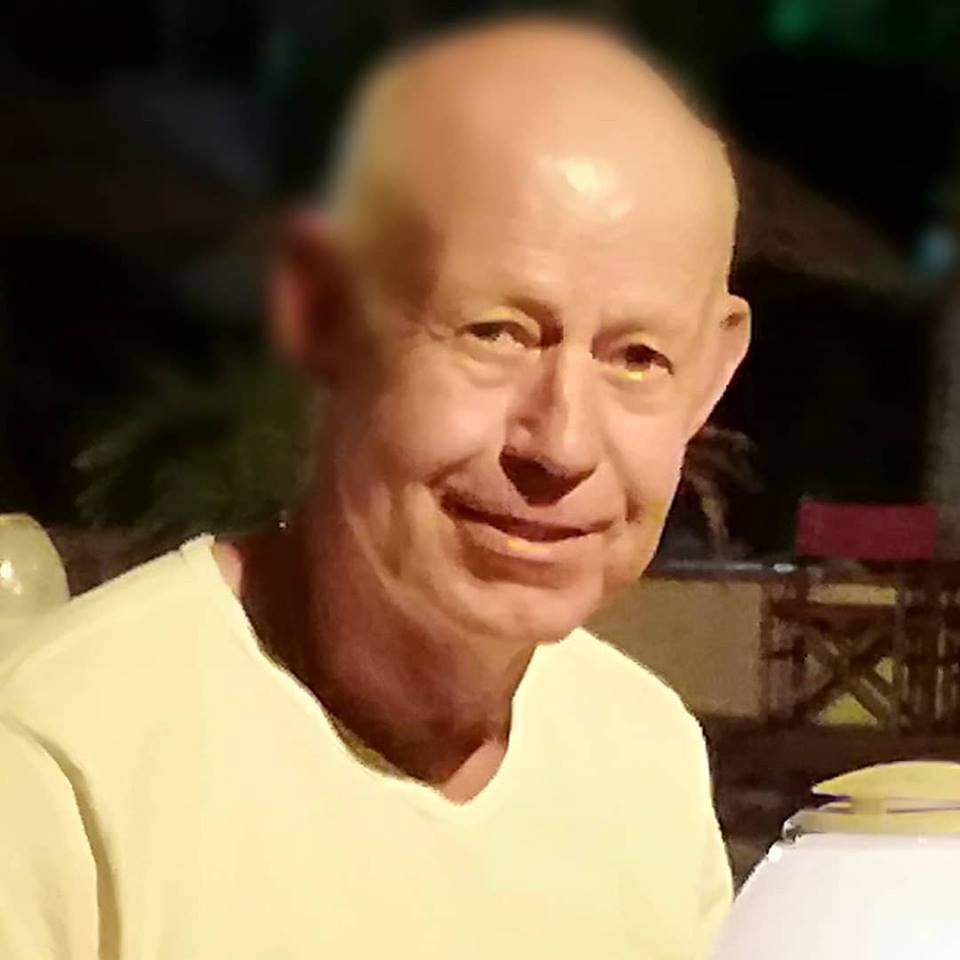 Ik leerde Henny kennen toen we beide 13 jaar oud waren en geselecteerd werden voor de aspiranten A van Westerkwartier. De eerste jaren van onze actieve korfballoopbaan hebben we steeds in hetzelfde twaalftal gespeeld en hij maakte ook deel uit van het team dat voor het eerst Juniorenkampioen van Nederland werd. Daarna hebben we een aantal jaren in verschillende teams gespeeld, maar op onze oude dag zijn we weer samen in een team beland.Henny Belling was een fanatieke korfballer die tot ruim over zijn 60ste is blijven spelen en in al die jaren vrijwel geen training of wedstrijd oversloeg. Zelfs fysieke tegenslagen konden hem er niet van weerhouden om meer dan 50 jaar actief in het veld te staan.Daarnaast was Henny echt een verenigingsmens. Hij was vele jaren aanvoerder van de teams waar hij in speelde, heeft ruim 25 jaar in de twaalftalcommissie en het bestuur gezeten, heeft samen met Jan Blok alle elektriciteit in het clubhuis aan de van Hogendorpstraat aangelegd en heeft op al wat gevorderde leeftijd nog de nodige feestjes voor de club georganiseerd.Een bijzonder mens is helaas op te jonge leeftijd heengegaan. Namens de vereniging wens ik zijn vrouw Ans, dochter Heddy, zijn broers Guus en Alex en de overige familie heel veel sterkte toe bij het dragen van dit enorme verlies!Paul Kist